C O M U N A   S Â N I O B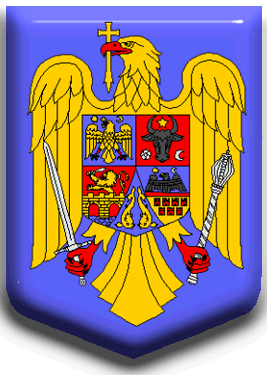 CONSILIUL LOCAL AL COMUNEI SÂNIOBSaniob Nr 199,C.P. 417192, Judeţul Bihor, RomâniaTel /Fax: 0259 / 441128; CUI 4820291e-mail: registratura@saniob.ro; web.site: www.saniob.ro                                                              Anexa nr. 1. La HCL ....................	P r o i e c tT A B L O U L CUPRINZÂND VALORILE IMPOZABILE, IMPOZITELE, TAXELE ȘI TARIFELE LOCALE, ALTE TAXE ASIMILATE ACESTORA,
PRECUM ŞI AMENZILE APLICABILE DE COMUNA SÂNIOBÎN ANUL FISCAL - 2023 -CODUL FISCAL – TITLUL IX – Impozite şi taxe localeCAPITOLUL II – IMPOZITUL PE CLĂDIRIART. 457Calculul impozitului pe clădirile rezidentiale aflate în proprietatea persoanelor fizice(1)Pentru clădirile rezidentiale şi clădirile-anexă, aflate în proprietatea persoanelor fizice, impozitul pe clădiri se calculează prin aplicarea unei cotei de de 0,1% asupra valorii impozabile a clădirii. Cota impozitului pe clădiri se stabileşte prin hotărâre a consiliului local. (2) Valoarea impozabila a  clădirii  exprimata in lei, se determină prin inmultirea suprafetei construite desfasurate a acesteia, exprimate in metri patrati, cu valoarea impozabila corespunzatoare, exprimata in lei/ mp, din tabelul urmator;Nota: (3) În cazul unei clădiri care are peretii exteriori din materiale diferite, pentru stabilirea valorii impozabile a clădirii se identifică în tabelul prevăzut la alin. (2) valoarea impozabilă cea mai mare corespunzătoare materialului cu ponderea cea mai mare.(4) Suprafata construită desfăşurată a unei clădiri se determină prin însumarea suprafetelor sectiunilor tuturor nivelurilor clădirii, inclusiv ale balcoanelor, logiilor sau ale celor situate la subsol sau la mansardă, exceptând suprafetele podurilor neutilizate ca locuintă, ale scărilor şi teraselor neacoperite.(5) Dacă dimensiunile exterioare ale unei clădiri nu pot fi efectiv măsurate pe conturul exterior, atunci suprafata construită desfăşurată a clădirii se determină prin înmultirea suprafetei utile a clădirii cu un coeficient de transformare de 1,4.(6) Valoarea impozabilă a clădirii se ajustează în functie de rangul localitătii şi zona în care este amplasată clădirea, prin înmultirea valorii determinate conform alin. (2)-(5) cu coeficientul de corectie corespunzător, prevăzut în tabelul următor:(7) Valoarea impozabilă a clădirii, determinată în urma aplicării prevederilor alin. (1)-(7), se reduce în functie de anul terminării acesteia, după cum urmează:     a) cu 50%, pentru clădirea care are o vechime de peste 100 de ani la data de 1 ianuarie a anului fiscal de referintă;     b) cu 30%, pentru clădirea care are o vechime cuprinsă între 50 de ani şi 100 de ani inclusiv, la data de 1 ianuarie a anului fiscal de referintă;     c) cu 10%, pentru clădirea care are o vechime cuprinsă între 30 de ani şi 50 de ani inclusiv, la data de 1 ianuarie a anului fiscal de referintă.Calculul impozitului/taxei pe clădirile rezidenţiale O.G. nr. 16/2022Art. 457. - (1) Pentru clădirile rezidenţiale şi clădirile - anexă aferente, impozitul/taxa pe clădiri se calculează prin aplicarea unei cote de minimum 0,1% asupra valorii clădirii. Cota impozitului/taxei pe clădiri se stabileşte prin hotărâre a consiliului local. La nivelul municipiului Bucureşti, această atribuţie revine Consiliului General al Municipiului Bucureşti.
(2) Valoarea clădirii, exprimată în lei, se determină prin însumarea valorii clădirii, a clădirilor - anexă, după caz, şi a valorii suprafeţelor de teren acoperite de aceste clădiri, cuprinse în Studiile de piaţă referitoare la valorile orientative privind proprietăţile imobiliare din România, administrate de Uniunea Naţională a Notarilor Publici din România.
(3) În situaţia în care valorile orientative privind proprietăţile imobiliare din România, din studiile de piaţă administrate de Uniunea Naţională a Notarilor Publici din România sunt mai mici decât valorile impozabile determinate conform prevederilor prezentului articol, în vigoare la data de 31 decembrie 2022, impozitul pe clădiri se calculează prin aplicarea cotei de minimum 0,1% asupra valorii impozabile determinate conform prevederilor prezentului articol, în vigoare la data de 31 decembrie 2022. Cota impozitului/taxei pe clădiri se stabileşte prin hotărâre a consiliului local. La nivelul municipiului Bucureşti, această atribuţie revine Consiliului General al Municipiului Bucureşti.
    (articol modificat prin art. I pct. 107 din O.G. nr. 16/2022 - publicată la 15 iulie 2022, cu aplicare începând cu data de 1 ianuarie 2023) 
ART. 458Calculul impozitului pe clădirile nerezidentiale aflate în proprietatea persoanelor fizice(1) Pentru clădirile nerezidentiale aflate în proprietatea persoanelor fizice, impozitul pe clădiri se calculează prin aplicarea unei cote de minim 0.5 % asupra valorii care poate fi:     a) valoarea rezultată dintr-un raport de evaluare întocmit de un evaluator autorizat în ultimii 5 ani anteriori anului de referintă;     b) valoarea finală a lucrărilor de constructii, în cazul clădirilor noi, construite în ultimii 5 ani anteriori anului de referintă;     c) valoarea clădirilor care rezultă din actul prin care se transferă dreptul de proprietate, în cazul clădirilor dobândite în ultimii 5 ani anteriori anului de referintă.(2) Cota impozitului pe clădiri se stabileşte prin hotărâre a consiliului local. (3) Pentru clădirile nerezidentiale aflate în proprietatea persoanelor fizice, utilizate pentru activităti din domeniul agricol, impozitul pe clădiri se calculează prin aplicarea unei cote de 0,4% asupra valorii impozabile a clădirii.(4) În cazul în care valoarea clădirii nu poate fi calculată conform prevederilor alin. (1), impozitul se calculează prin aplicarea cotei de 2% asupra valorii impozabile determinate conform art. 457.Calculul impozitului/taxei pe clădirile nerezidenţiale O.G. nr. 16/2022Art. 458. - (1) Pentru clădirile nerezidenţiale şi clădirile - anexă aferente, impozitul/taxa pe clădiri se calculează prin aplicarea unei cote de minimum 0,5% asupra valorii clădirii. Cota impozitului/taxei pe clădiri se stabileşte prin hotărâre a consiliului local. La nivelul municipiului Bucureşti, această atribuţie revine Consiliului General al Municipiului Bucureşti.
(2) Pentru clădirile utilizate pentru activităţi din domeniul agricol, impozitul/taxa pe clădiri se calculează prin aplicarea unei cote de 0,4% asupra valorii clădirii.
(3) Valoarea clădirii, exprimată în lei, se determină prin însumarea valorii clădirii, a clădirilor - anexă, după caz, şi a valorii suprafeţelor de teren acoperite de aceste clădiri, cuprinse în Studiile de piaţă referitoare la valorile orientative privind proprietăţile imobiliare din România, administrate de Uniunea Naţională a Notarilor Publici din România.
(4) În situaţia în care valoarea din studiile de piaţă administrate de Uniunea Naţională a Notarilor Publici din România este mai mică decât ultima valoare înregistrată în baza de date a organului fiscal local la data de 31 decembrie 2022, impozitul pe clădiri se calculează prin aplicarea cotei de minimum 0,5% asupra ultimei valori înregistrate în baza de date a organului fiscal local, la data de 31 decembrie 2022. Cota impozitului/taxei pe clădiri se stabileşte prin hotărâre a consiliului local. La nivelul municipiului Bucureşti, această atribuţie revine Consiliului General al Municipiului Bucureşti. (text în vigoare până la 1 ianuarie 2023) 
(4) În cazul în care proprietarul clădirii nu depune raportul de evaluare la organul fiscal competent până la primul termen de plată a impozitului, impozitul se calculează prin aplicarea cotei de 2% asupra valorii impozabile determinate conform prevederilor art. 457, cu condiţia ca proprietarul clădirii să fi fost notificat de către organul fiscal competent despre posibilitatea depunerii raportului de evaluare. Notificarea se comunică proprietarului clădirii prin publicarea acesteia în spaţiul privat virtual sau prin poştă, în cazul contribuabililor care nu sunt înrolaţi în spaţiul privat virtual. Termenul până la care trebuie comunicată notificarea este 31 octombrie a anului curent pentru impozitul datorat începând cu anul următor. În cazul în care notificarea nu este comunicată până la această dată, impozitul urmează a se calcula prin aplicarea cotei stabilite potrivit alin. (1) asupra valorii impozabile determinate conform prevederilor art. 457. (alineat modificat prin art. I pct. 1 din Legea nr. 252/2022 - publicată la 22 iulie 2022, cu aplicare pentru impozitul/taxa pe clădiri datorat/datorată începând cu data de 1 ianuarie 2023) 
    (articol modificat prin art. I pct. 108 din O.G. nr. 16/2022 - publicată la 15 iulie 2022, cu aplicare începând cu data de 1 ianuarie 2023) |[    38. Pentru stabilirea impozitului pe clădiri conform art. 458 şi art. 460 alin. (2) şi (3) din Codul fiscal, în cazul în care contribuabilul depune la organul fiscal local o declaraţie la care anexează un raport de evaluare, valoarea impozabilă a clădirii este considerată a fi cea care rezultă din raportul de evaluare, chiar şi în cazul în care clădirea a fost finalizată sau dobândită în anul anterior anului de referinţă. (pct. 38 al titlului IX din anexa la H.G. nr. 1/2016, în aplicarea art. 458 şi art. 460 alin. (2) şi (3) din Legea nr. 227/2015, în vigoare de la 13 ianuarie 2016 până la 21 martie 2016) ]| ART. 459Calculul impozitului pe clădirile cu destinatie mixtă aflate în proprietatea persoanelor fizice(1) În cazul clădirilor cu destinatie mixtă aflate în proprietatea persoanelor fizice, impozitul se calculează prin însumarea impozitului calculat pentru suprafata folosită în scop rezidential conform art. 457 cu impozitul determinat pentru suprafata folosită în scop nerezidential, conform art. 458.(2) În cazul în care la adresa clădirii este înregistrat un domiciliu fiscal la care nu se desfăşoară nicio activitate economică, impozitul se calculează conform art. 457.(3) Dacă suprafetele folosite în scop rezidential şi cele folosite în scop nerezidential nu pot fi evidentiate distinct, se aplică următoarele reguli:     a) în cazul în care la adresa clădirii este înregistrat un domiciliu fiscal la care nu se desfăşoară nicio activitate economică, impozitul se calculează conform art. 457;     b) în cazul în care la adresa clădirii este înregistrat un domiciliu fiscal la care se desfăşoară activitatea economică, iar cheltuielile cu utilitătile sunt înregistrate în sarcina persoanei care desfăşoară activitatea economică, impozitul pe clădiri se calculează conform prevederilor art. 458.Calculul impozitului/taxei pe clădirile care cuprind spaţii cu destinaţie rezidenţială şi spaţii cu destinaţie nerezidenţială Art. 459. - (1) Pentru clădirile care au în componenţă atât spaţii cu destinaţie rezidenţială, cât şi spaţii cu destinaţie nerezidenţială, impozitul/taxa pe clădiri se determină în funcţie de destinaţia suprafeţelor cu o pondere mai mare de 50% şi se calculează prin aplicarea cotei corespunzătoare destinaţiei majoritare, asupra valorii întregii clădirii.
(2) În cazul acestor clădiri, contribuabilii au obligaţia de a declara la organul fiscal local, în vederea stabilirii destinaţiei finale a clădirii, suprafaţa folosită în scop nerezidenţial, însoţită de documentele doveditoare, cu excepţia celor aflaţi în evidenţa fiscală a unităţii administrativ - teritoriale. Declararea la organul fiscal local se face în termen de 30 de zile de la data oricăror modificări privind suprafeţele nerezidenţiale.
(3) În situaţia în care contribuabilii nu declară la organul fiscal local suprafaţa folosită în scop nerezidenţial potrivit alin. (2), impozitul pe clădiri se calculează prin aplicarea cotei corespunzătoare clădirilor nerezidenţiale asupra valorii întregii clădiri aflate în evidenţele organului fiscal local.
    (articol modificat prin art. I pct. 109 din O.G. nr. 16/2022 - publicată la 15 iulie 2022, cu aplicare începând cu data de 1 ianuarie 2023) 
IMPOZITUL PENTRU CLADIRILE AGENTILOR ECONOMICIAnul 2022ART. 460Calculul impozitului/taxei pe clădirile detinute de persoanele juridice(1) Pentru clădirile rezidentiale aflate în proprietatea sau detinute de persoanele juridice, impozitul/taxa pe clădiri se calculează prin aplicarea unei cote de  0,1% asupra valorii impozabile a clădirii.(2) Pentru clădirile nerezidentiale aflate în proprietatea sau detinute de persoanele juridice, impozitul/taxa pe clădiri se calculează prin aplicarea unei cote de 0,2%, inclusiv, asupra valorii impozabile a clădirii.(3) Pentru clădirile nerezidentiale aflate în proprietatea sau detinute de persoanele juridice, utilizate pentru activităti din domeniul agricol, impozitul/taxa pe clădiri se calculează prin aplicarea unei cote de 0,4% asupra valorii impozabile a clădirii.(4) În cazul clădirilor cu destinatie mixtă aflate în proprietatea persoanelor juridice, impozitul se determină prin însumarea impozitului calculat pentru suprafata folosită în scop rezidential conform alin. (1), cu impozitul calculat pentru suprafata folosită în scop nerezidential, conform alin. (2) sau (3).(5) Pentru stabilirea impozitului/taxei pe clădiri, valoarea impozabilă a clădirilor aflate în proprietatea persoanelor juridice este valoarea de la 31 decembrie a anului anterior celui pentru care se datorează impozitul/taxa şi poate fi:     a) ultima valoare impozabilă înregistrată în evidentele organului fiscal;     b) valoarea rezultată dintr-un raport de evaluare întocmit de un evaluator autorizat în conformitate cu standardele de evaluare a bunurilor aflate în vigoare la data evaluării;     c) valoarea finală a lucrărilor de constructii, în cazul clădirilor noi, construite în cursul anului fiscal anterior;     d) valoarea clădirilor care rezultă din actul prin care se transferă dreptul de proprietate, în cazul clădirilor dobândite în cursul anului fiscal anterior;     e) în cazul clădirilor care sunt finantate în baza unui contract de leasing financiar, valoarea rezultată dintr-un raport de evaluare întocmit de un evaluator autorizat în conformitate cu standardele de evaluare a bunurilor aflate în vigoare la data evaluării;     f) în cazul clădirilor pentru care se datorează taxa pe clădiri, valoarea înscrisă în contabilitatea proprietarului clădirii şi comunicată concesionarului, locatarului, titularului dreptului de administrare sau de folosintă, după caz.(6) Valoarea impozabilă a clădirii se actualizează o dată la 3 ani pe baza unui raport de evaluare a clădirii întocmit de un evaluator autorizat în conformitate cu standardele de evaluare a bunurilor aflate în vigoare la data evaluării.(7) Prevederile alin. (6) nu se aplică în cazul clădirilor care apartin persoanelor fată de care a fost pronuntată o hotărâre definitivă de declanşare a procedurii falimentului.(8) În cazul în care proprietarul clădirii nu a actualizat valoarea impozabilă a clădirii în ultimii 3 ani anteriori anului de referintă, cota impozitului/taxei pe clădiri este 5%.(9) În cazul în care proprietarul clădirii pentru care se datorează taxa pe clădiri nu a actualizat valoarea impozabilă în ultimii 3 ani anteriori anului de referintă, diferenta de taxă fată de cea stabilită conform alin. (1) sau (2), după caz, va fi datorată de proprietarul clădirii.(10) Cota impozitului/taxei pe clădiri prevăzută la alin. (1) şi (2) se stabileşte prin hotărâre a consiliului local. Reguli privind calculul impozitului/taxei pe clădiri Art. 460. - (1) Pentru determinarea valorii clădirii şi a terenului acoperit de aceasta pentru anul de referinţă se vor utiliza valorile cuprinse în Studiile de piaţă referitoare la valorile orientative privind proprietăţile imobiliare din România, administrate de Uniunea Naţională a Notarilor Publici din România, aferente anului anterior celui de referinţă.
(2) În cazul în care în Studiile de piaţă referitoare la valorile orientative privind proprietăţile imobiliare din România, administrate de Uniunea Naţională a Notarilor Publici din România, valoarea este exprimată în euro/mp, valoarea clădirii se calculează prin înmulţirea suprafeţei construite desfăşurate exprimate în metri pătraţi, cu valoarea pe metru pătrat cuprinsă în aceste studii.
    În cazul în care valorile sunt exprimate în euro, se va utiliza cursul de schimb al monedei euro la data de 31 decembrie a anului anterior celui de referinţă.
(3) Suprafaţa construită desfăşurată a unei clădiri se determină prin însumarea suprafeţelor secţiunilor tuturor nivelurilor clădirii, inclusiv ale balcoanelor, logiilor sau ale celor situate la subsol sau la mansardă, exceptând suprafeţele podurilor neutilizate ca locuinţă, ale scărilor şi teraselor neacoperite.
(4) Dacă dimensiunile exterioare ale unei clădiri nu pot fi efectiv măsurate pe conturul exterior, atunci suprafaţa construită desfăşurată a clădirii se determină prin înmulţirea suprafeţei utile a clădirii cu un coeficient de transformare de 1,4.
(5) În situaţia în care Studiile de piaţă referitoare la valorile orientative privind proprietăţile imobiliare din România, administrate de Uniunea Naţională a Notarilor Publici din România nu conţin informaţii despre clădirile sau terenurile acoperite de aceste clădiri de pe raza unei unităţi administrativ - teritoriale, se vor aplica următoarele reguli: a) în cazul unei clădiri rezidenţiale, impozitul pe clădiri se calculează prin aplicarea cotei de minimum 0,1% asupra valorii impozabile determinate conform prevederilor art. 457 din Codul fiscal, în vigoare la data de 31 decembrie 2022. Cota impozitului/taxei pe clădiri se stabileşte prin hotărâre a consiliului local. La nivelul municipiului Bucureşti, această atribuţie revine Consiliului General al Municipiului Bucureşti;
b) în cazul unei clădiri nerezidenţiale, impozitul pe clădiri se calculează prin aplicarea cotei de minimum 0,5% asupra ultimei valori înregistrate în baza de date a organului fiscal, la data de 31 decembrie 2022. Cota impozitului/taxei pe clădiri se stabileşte prin hotărâre a consiliului local. La nivelul municipiului Bucureşti, această atribuţie revine Consiliului General al Municipiului Bucureşti. (6) Organele fiscale locale vor efectua reîncadrarea clădirilor care cuprind atât suprafeţe rezidenţiale, cât şi suprafeţe nerezidenţiale, în categoria clădirilor rezidenţiale sau nerezidenţiale, în baza informaţiilor pe care le deţin şi a situaţiei existente la 31 decembrie a anului anterior celui de referinţă.
(7) Organele fiscale locale întocmesc şi transmit contribuabililor comunicări referitoare la valoarea clădirilor şi a terenurilor acoperite de acestea, precum şi impozitul aferent acestora, calculate în baza valorilor cuprinse în Studiile de piaţă referitoare la valorile orientative privind proprietăţile imobiliare din România, administrate de Uniunea Naţională a Notarilor Publici din România.
(8) În situaţia în care contribuabilii nu răspund organului fiscal local în termen de 30 de zile de la primirea comunicării, se consideră acceptare tacită a datelor înscrise în comunicare. (text în vigoare până la 1 ianuarie 2023) 
(8) În cazul în care proprietarul clădirii nu a actualizat valoarea impozabilă în ultimii 5 ani anteriori anului de referinţă, cota impozitului/taxei pe clădiri este de 5%, cu condiţia ca proprietarul clădirii să fi fost notificat de către organul fiscal competent despre posibilitatea depunerii raportului de evaluare. Notificarea se comunică proprietarului clădirii prin publicarea acesteia în spaţiul privat virtual sau prin poştă, în cazul contribuabililor care nu sunt înrolaţi în spaţiul privat virtual. Termenul până la care trebuie comunicată notificarea este 31 octombrie a anului curent pentru impozitul datorat începând cu anul următor. În cazul în care notificarea nu este comunicată până la această dată, impozitul urmează a se calcula prin aplicarea cotei stabilite potrivit alin. (1) sau (2), după caz, asupra valorii impozabile a clădirii. (alineat modificat prin art. I pct. 2 din Legea nr. 252/2022 - publicată la 22 iulie 2022, cu aplicare pentru impozitul/taxa pe clădiri datorat/datorată începând cu data de 1 ianuarie 2023) 
(9) În cazul clădirii la care au fost executate lucrări de renovare majoră, din punct de vedere fiscal, anul terminării se actualizează, astfel că acesta se consideră ca fiind cel în care a fost efectuată recepţia la terminarea lucrărilor. Renovarea majoră reprezintă acţiunea complexă care cuprinde obligatoriu lucrări de intervenţie la structura de rezistenţă a clădirii, pentru asigurarea cerinţei fundamentale de rezistenţă mecanică şi stabilitate, prin acţiuni de reconstruire, consolidare, modernizare, modificare sau extindere, precum şi, după caz, alte lucrări de intervenţie pentru menţinerea, pe întreaga durată de exploatare a clădirii, a celorlalte cerinţe fundamentale aplicabile construcţiilor, conform legii, vizând, în principal, creşterea performanţei energetice şi a calităţii arhitectural - ambientale şi funcţionale a clădirii. Anul terminării se actualizează în condiţiile în care, la terminarea lucrărilor de renovare majoră, valoarea clădirii creşte cu cel puţin 50% faţă de valoarea acesteia la data începerii executării lucrărilor. (text în vigoare până la 1 ianuarie 2023) 
(9) În cazul în care proprietarul clădirii nu a actualizat valoarea impozabilă în ultimii 5 ani anteriori anului de referinţă, diferenţa de taxă va fi datorată de proprietarul clădirii, cu condiţia ca acesta să fi fost notificat de către organul fiscal competent, în conformitate cu prevederile alin. (8). (alineat modificat prin art. I pct. 2 din Legea nr. 252/2022 - publicată la 22 iulie 2022, cu aplicare pentru impozitul/taxa pe clădiri datorat/datorată începând cu data de 1 ianuarie 2023) 
    (articol modificat prin art. I pct. 110 din O.G. nr. 16/2022 - publicată la 15 iulie 2022, cu aplicare începând cu data de 1 ianuarie 2023) 
CAP. IIIImpozitul pe teren şi taxa pe terenART. 465Calculul impozitului/taxei pe teren(1) Impozitul/Taxa pe teren se stabileşte luând în calcul suprafata terenului, rangul localitătii în care este amplasat terenul, zona şi categoria de folosintă a terenului, conform încadrării făcute de consiliul local.(2) În cazul unui teren amplasat în intravilan, înregistrat în registrul agricol la categoria de folosinţă terenuri cu construcţii, impozitul/taxa pe teren se stabileşte prin înmulţirea suprafeţei terenului, exprimată în hectare, cu suma corespunzătoare prevăzută în următorul tabel:(2) În cazul unui teren amplasat în intravilan, înregistrat în registrul agricol la categoria de folosinţă terenuri cu construcţii, impozitul/taxa pe teren se stabileşte prin înmulţirea suprafeţei terenului, exprimată în hectare, din care se scad suprafeţele de teren acoperite de clădiri, cu suma corespunzătoare prevăzută în următorul tabel: (parte dispozitivă modificată prin art. I pct. 112 din O.G. nr. 16/2022 - publicată la 15 iulie 2022, cu aplicare începând cu data de 1 ianuarie 2023)                                                                                                                                           Lei/ha_____________________________________________________________________________________Zona                               2022                                                                              2023                                           Rangul localitătii                                                       Rangul localitătii                                                                            IV                       V                                                 IV                       V_______________________________________________________________________________________         A                             1004                    803                                              1055                    844_______________________________________________________________________________________NOTA:Pentru determinarea valorilor impozabile pe ranguri de localitati si zone in cadrul acestora, la nivelurile mentionate,  se vor aplica urmatorii coeficienti de corectie:(3) În cazul unui teren amplasat în intravilan, înregistrat în registrul agricol la altă categorie de folosinţă decât cea de terenuri cu construcţii, impozitul/taxa pe teren se stabileşte prin înmulţirea suprafeţei terenului, exprimată în hectare, cu suma corespunzătoare prevăzută la alin. (4), iar acest rezultat se înmulţeşte cu coeficientul de corecţie corespunzător prevăzut la alin. (5). (4) Pentru stabilirea impozitului/taxei pe teren, potrivit alin. (3), se folosesc sumele din tabelul următor, exprimate în lei pe hectar:                                                                                                                                         												Lei/haNota . La calculul impozitului, sumele exprimate in lei/ha pentru anul 2023 rezultata din indexarea cu rata inflatiei de 5,1% este rotunjita in minus in sensul ca fractiunile sub 0.5 lei  se neglijeaza, iar cele ce depasesc  0.5 lei se integreste la 1 leu prin adaos. (5) Suma stabilită conform alin. (4) se înmulteşte cu coeficientul de corectie corespunzător prevăzut în următorul tabel:(6) Ca excepţie de la prevederile alin. (3) - (5), în cazul contribuabililor persoane juridice, pentru terenul amplasat în intravilan, înregistrat în registrul agricol la altă categorie de folosinţă decât cea de terenuri cu construcţii, impozitul/taxa pe teren se calculeaza conform prevederilor alin.7) numai dacă îndeplinesc, cumulativ, următoarele condiții:a) au prevăzut în statut, ca obiect de activitate, agricultură;b) au înregistrate în evidenta contabilă, pentru anul fiscal respectiv, venituri şi cheltuieli din desfăşurarea obiectului de activitate prevăzut la lit. a).(7) În cazul unui teren amplasat în extravilan, impozitul/taxa pe teren se stabileşte prin înmultirea suprafetei terenului, exprimată în hectare, cu suma corespunzătoare prevăzută în următorul tabel, înmultită cu coeficient de corectie corespunzător prevăzut la art. 457 alin. (6):Nota . Sumele exprimate in lei/ha pentru anul 2023 rezultata din indexarea cu rata inflatiei de 5,1%este rotunjita in minus in sensul ca fractiunile sub 0.5 lei  se neglijeaza, iar cele ce depasesc  0.5 lei se integreste la 1 leu prin adaos. (7) În cazul unui teren amplasat în extravilan, impozitul/taxa pe teren se stabileşte prin înmulţirea suprafeţei terenului, din care se scad suprafeţele de teren acoperite de clădiri, exprimată în hectare, cu suma corespunzătoare categoriei de folosinţă prevăzută în tabelul următor şi cu coeficientul de corecţie corespunzător zonei şi rangului localităţii: (parte dispozitivă modificată prin art. I pct. 112 din O.G. nr. 16/2022 - publicată la 15 iulie 2022, cu aplicare începând cu data de 1 ianuarie 2023)(71) În cazul terenurilor aparţinând cultelor religioase recunoscute oficial în România şi asociaţiilor religioase, precum şi componentelor locale ale acestora, cu excepţia suprafeţelor care sunt folosite pentru activităţi economice, valoarea impozabilă se stabileşte prin asimilare cu terenurile neproductive. (alineat introdus prin art. I pct. 72 din O.U.G. nr. 18/2018, astfel cum a fost prin modificată art. I din Legea nr. 145/2018, în vigoare de la 25 iunie 2018) 
(72) Pentru aplicarea dispoziţiilor alin. (7), coeficientul de corecţie corespunzător zonei şi rangului localităţii este prevăzut în tabelul următor:(8.)Înregistrarea în registrul agricol a datelor privind clădirile şi terenurile, a titularului dreptului de proprietate asupra acestora, precum şi schimbarea categoriei de folosintă se pot face numai pe bază de documente, anexate la declaratia făcută sub semnătura proprie a capului de gospodărie sau, în lipsa acestuia, a unui membru major al gospodăriei. CAP. IVImpozitul pe mijloacele de transportART. 470Calculul impozitului(1) Impozitul pe mijloacele de transport se calculează în functie de tipul mijlocului de transport, conform celor prevăzute în prezentul capitol.(2) În cazul oricăruia dintre următoarele autovehicule, impozitul pe mijlocul de transport se calculează în functie de capacitatea cilindrică a acestuia, prin înmultirea fiecărei grupe de 200 cmc sau fractiune din aceasta cu suma corespunzătoare din tabelul următor:Nota.Sumele in lei pentru fiecare grupa de 200 cmc pentru anul 2023 rezultata din indexarea cu  rata inflatiei de 5.1% este rotunjita in minus in sensul ca fractiunile sub 0.5 lei se neglijeaza, iar ce depaseste 0.5 lei se intregeste la 1 leu .(3) În cazul mijloacelor de transport hibride, impozitul se reduce cu minimum 50%, conform hotărârii consiliului local.(4) În cazul unui ataş, impozitul pe mijlocul de transport este de 50% din impozitul pentru motocicletele respective.(5) În cazul unui autovehicul de transport de marfă cu masa totală autorizată egală sau mai mare de 12 tone, impozitul pe mijloacele de transport este egal cu suma corespunzătoare prevăzută în tabelul următor:(6) În cazul unei combinatii de autovehicule, un autovehicul articulat sau tren rutier, de transport de marfă cu masa totală maximă autorizată egală sau mai mare de 12 tone, impozitul pe mijloacele de transport este egal cu suma corespunzătoare prevăzută în tabelul următor:(7) În cazul unei remorci, al unei semiremorci sau rulote care nu face parte dintr-o combinatie de autovehicule prevăzută la alin. (6), taxa asupra mijlocului de transport este egală cu suma corespunzătoare din tabelul următor:Nota; In  conf, cu art.491 din 227/2015  sumele prevazute in tabelul la art.470 alin (5) si (6) se indexeaza annual in functie de rata de schimb a monedei euro in vigoare in prima zi lucratoare a lunii octombrie a fiecarui an  si publicata in Jurnalul Uniunii Europene si de Nivelurile minime prevazute in Directiva 1999/CE de aplicare la vehiculele grele de marfa pentru utilizarea anumitor infrastructuri. Cursul de schimb a monedei euro si nivelurile minime exprimate in moneda euro, se comunica pe site-urile oficiale ale Ministerul Finantelor si Ministerul Dezvoltarii, Lucrarilor Publice si AdministratieiPlata impozitului/taxei conform ART. 462, ART. 467 si  ART. 472(1) Impozitul pe clădiri, pe teren si pe mijloacele de transport se plăteşte anual, în două rate egale, până la datele de 31 martie şi 30 septembrie, inclusiv.(2) Pentru plata cu anticipatie a impozitului pe clădiri, pe teren si pe mijloacele de transport datorat pentru întregul an de către contribuabili, până la  data de 31 martie a anului respectiv, se acordă o bonificatie de  10% pentru persoane fizice si 5% pentru persoane juridice. (3) Impozitul pe clădiri, pe teren si pe mijloacele de transport datorat aceluiaşi buget local de către contribuabili,de până la 50 lei inclusiv,se plăteşte integral până la primul termen de plată.(4) În cazul în care contribuabilul detine în proprietate mai multe clădiri, teren si mijloace de transport amplasate pe raza aceleiaşi unităti administrativ-teritoriale, prevederile alin. (2) şi (3) se referă la impozitul pe clădiri, pe teren si pe mijloacele de transport cumulat.5) Taxa pe clădiri si teren se plăteşte lunar, până la data de 25 a lunii următoare fiecărei luni din perioada de valabilitate a contractului prin care se transmite dreptul de concesiune, închiriere, administrare ori folosintă.Scutirile si procedurile de acordare aplicabile categoriilor de persoane fizice si juridice vor fi cele prevazute la ART. 456, ART. 464 si  ART. 469  din Legea 227/08.09.2015 CAP. VTaxa pentru eliberarea certificatelor, avizelor şi a autorizatiilorART. 473Reguli generaleOrice persoană care trebuie să obtină un certificat, un aviz sau o autorizatie mentionată în prezentul capitol trebuie să plătească o taxă la compartimentul de specialitate al autoritătii administratiei publice locale înainte de a i se elibera certificatul, avizul sau autorizatia necesară.ART. 474Taxa pentru eliberarea certificatelor de urbanism, a autorizatiilor de construire şi a altor avize şi autorizatii(1) Taxa pentru eliberarea certificatului de urbanism, în mediul rural, este egală cu suma stabilită conform tabelului următor:(2) Taxa pentru eliberarea certificatului de urbanism pentru o zonă rurală este egală cu 50% din taxa stabilită conform alin. (1).(3) Taxa pentru prelungirea unui certificat de urbanism este egală cu 30% din cuantumul taxei pentru eliberarea certificatului sau a autorizatiei initiale.(4) Taxa pentru avizarea certificatului de urbanism de către comisia de urbanism şi amenajarea teritoriului, de către primari sau de structurile de specialitate din cadrul consiliului judetean se stabileşte de consiliul local în sumă  20 lei(5) Taxa pentru eliberarea unei autorizatii de construire pentru o clădire rezidentială sau clădire-anexă este egală cu 0,5% din valoarea autorizată a lucrărilor de constructii.(6) Taxa pentru eliberarea autorizatiei de construire pentru alte constructii decât cele mentionate la alin. (5) este egală cu 1% din valoarea autorizată a lucrărilor de constructie, inclusiv valoarea instalatiilor aferente.(7) Pentru taxele prevăzute la alin. (5) şi (6) stabilite pe baza valorii autorizate a lucrărilor de constructie se aplică următoarele reguli:    a) taxa datorată se stabileşte pe baza valorii lucrărilor de constructie declarate de persoana care solicită avizul şi se plăteşte înainte de emiterea avizului;    b) pentru taxa prevăzută la alin. (5), valoarea reală a lucrărilor de constructie nu poate fi mai mică decât valoarea impozabilă a clădirii stabilită conform art. 457;    c) în termen de 15 zile de la data finalizării lucrărilor de constructie, dar nu mai târziu de 15 zile de la data la care expiră autorizatia respectivă, persoana care a obtinut autorizatia trebuie să depună o declaratie privind valoarea lucrărilor de constructie la compartimentul de specialitate al autoritătii administratiei publice locale;    d) până în cea de-a 15-a zi, inclusiv, de la data la care se depune situatia finală privind valoarea lucrărilor de constructii, compartimentul de specialitate al autoritătii administratiei publice locale are obligatia de a stabili taxa datorată pe baza valorii reale a lucrărilor de constructie;   e) până în cea de-a 15-a zi, inclusiv, de la data la care compartimentul de specialitate al autoritătii administratiei publice locale a comunicat valoarea stabilită pentru taxă, trebuie plătită orice diferentă de taxă datorată de către persoana care a primit autorizatia sau orice diferentă de taxă care trebuie rambursată de autoritatea administratiei publice locale.(8) Taxa pentru prelungirea unei autorizatii de construire este egală cu 30% din cuantumul taxei pentru eliberarea certificatului sau a autorizatiei initiale.(9) Taxa pentru eliberarea autorizatiei de desfiintare, totală sau partială, a unei constructii este egală cu 0,1% din valoarea impozabilă stabilită pentru determinarea impozitului pe clădiri, aferentă părtii desfiintate.(10) Taxa pentru eliberarea autorizatiei de foraje sau excavări necesare lucrărilor de cercetare şi prospectare a terenurilor în etapa efectuării studiilor geotehnice şi a studiilor privind ridicările topografice, sondele de gaze, petrol şi alte excavări se datorează de către titularii drepturilor de prospectiune şi explorare şi se calculează prin înmultirea numărului de metri pătrati de teren ce vor fi efectiv afectati la suprafata solului de foraje şi excavări cu o valoare de 15 lei.(11) În termen de 30 de zile de la finalizarea fazelor de cercetare şi prospectare, contribuabilii au obligatia să declare suprafata efectiv afectată de foraje sau excavări, iar în cazul în care aceasta diferă de cea pentru care a fost emisă anterior o autorizatie, taxa aferentă se regularizează astfel încât să reflecte suprafata efectiv afectată.(12) Taxa pentru eliberarea autorizatiei necesare pentru lucrările de organizare de şantier în vederea realizării unei constructii, care nu sunt incluse în altă autorizatie de construire, este egală cu 3% din valoarea autorizată a lucrărilor de organizare de şantier.(13) Taxa pentru eliberarea autorizatiei de amenajare de tabere de corturi, căsute sau rulote ori campinguri este egală cu 2% din valoarea autorizată a lucrărilor de constructie.(14) Taxa pentru autorizarea amplasării de chioşcuri, containere, tonete, cabine, spatii de expunere, corpuri şi panouri de afişaj, firme şi reclame situate pe căile şi în spatiile publice este de  10 lei, inclusiv, pentru fiecare metru pătrat de suprafată ocupată de constructie.(15) Taxa pentru eliberarea certificatului de nomenclatură stradală şi adresă este de 14 lei, (16) (a)Taxa pentru eliberarea unei autorizatii privind lucrările de racorduri şi branşamente la retele publice de apă, canalizare, gaze, termice, energie electrică, telefonie şi televiziune prin cablu se stabileşte de consiliul local şi este de 20 lei, pentru fiecare racord.          (b) taxa pentru debransare  - 200 lei;          (c) taxa pentru rebransare   - 200 lei;ART. 475Taxa pentru eliberarea autorizatiilor pentru desfăşurarea unor activităti               			Lei Autorizatia privind desfăşurarea activitătilor prevăzute la alin. (3), în cazul în care persoana îndeplineşte conditiile prevăzute de lege, se emite de către primarul în a cărui rază de competentă se află sediul sau punctul de lucru. Persoanele prevazute la alin. (3) care detin si unitati de vanzare cu amanuntul, platesc viza anuala o singura data.CAP. IXAlte taxe localeART. 486Taxe pentru eliberarea  certificatelor de inregistrare si placutelor de inmatriculareART. 488Contracte de fiducieÎn cazul persoanelor fizice şi juridice care încheie contracte de fiducie conform Codului civil, impozitele şi taxele locale aferente masei patrimoniale fiduciare transferate în cadrul operatiunii de fiducie sunt plătite de către fiduciar la bugetele locale ale unitătilor administrativ-teritoriale unde sunt înregistrate bunurile care fac obiectul operatiunii de fiducie, cu respectarea prevederilor prezentului titlu, începând cu data de întâi a lunii următoare celei în care a fost încheiat contractul de fiducie.CAP. XAlte dispozitii comuneART. 489Majorarea impozitelor şi taxelor locale de consiliile locale sau consiliile judeteneAutoritatea deliberativă a administratiei publice locale, la propunerea autoritătii executive, poate stabili cote aditionale la impozitele şi taxele locale prevăzute în prezentul titlu, în functie de următoarele criterii: economice, sociale, geografice, precum şi de necesitătile bugetare locale.(2) Cotele aditionale stabilite conform alin. (1) nu pot fi mai mari de 50% fată de nivelurile maxime stabilite în prezentul titlu.(3) Criteriile prevăzute la alin. (1) se hotărăsc de către autoritatea deliberativă a administratiei publice locale.(4) Pentru terenul agricol nelucrat timp de 2 ani consecutiv, consiliul local  majorează impozitul pe teren cu 200%, începând cu al treilea an, în conditiile stabilite prin hotărârea consiliului local nr.107/15.12.2021, anexa nr.4.(5) Consiliul local majorează impozitul pe clădiri şi impozitul pe teren cu 300% pentru clădirile şi terenurile neîngrijite, situate în intravilan, in conditiile stabilite prin hotararea consiliului local nr.107/15.12.2021, anexa 4.(6) Criteriile de încadrare în categoria clădirilor şi terenurilor prevăzute la alin. (5) se regăsesc în Anexa 4 și 4.1. la hotărârea Consiliului local Sâniob nr.107/15.12.2021.(7) Clădirile şi terenurile care intră sub incidenta alin. (5) se stabilesc prin hotărâre a consiliului local conform elementelor de identificare potrivit nomenclaturii stradale.(8) Hotărârile consiliului local stabilite potrivit alin. (7) au caracter individual.ART. 490Controlul şi colectarea impozitelor şi taxelor localeAutoritătile administratiei publice locale şi organele speciale ale acestora, după caz, sunt responsabile pentru stabilirea, controlul şi colectarea impozitelor şi taxelor locale, precum şi a amenzilor şi penalizărilor aferente.ART. 491Indexarea impozitelor şi taxelor locale(1) În cazul oricărui impozit sau oricărei taxe locale, care constă într-o anumită sumă în lei sau care este stabilită pe baza unei anumite sume în lei, sumele respectiv se indexează anual, până la data de 30 aprilie, de către consiliile locale, tinând cont de rata inflatiei pentru anul fiscal anterior, comunicată pe site-urile oficiale ale Ministerului Finantelor Publice şi Ministerului Dezvoltării Regionale şi Administratiei Publice.(1) În cazul oricărui impozit sau oricărei taxe locale, care constă într-o anumită sumă în lei sau care este stabilită pe baza unei anumite sume în lei, sumele respective se indexează anual, până la data de 30 aprilie, de către consiliile locale, ţinând cont de rata inflaţiei pentru anul fiscal anterior, comunicată pe site-urile oficiale ale Ministerului Finanţelor şi Ministerului Dezvoltării, Lucrărilor Publice şi Administraţiei, cu excepţia impozitului/taxei pe clădiri care se actualizează anual în baza valorilor clădirilor şi terenurilor acoperite de acestea, cuprinse în Studiile de piaţă referitoare la valorile orientative privind proprietăţile imobiliare din România, administrate de Uniunea Naţională a Notarilor Publici din România. (alineat modificat prin art. I pct. 116 din O.G. nr. 16/2022 - publicată la 15 iulie 2022, cu aplicare începând cu data de 1 ianuarie 2023) |[(11) Prin excepţie de la prevederile alin. (1), sumele prevăzute în tabelul prevăzut la art. 470 alin. (5) şi (6) se indexează anual în funcţie de rata de schimb a monedei euro în vigoare în prima zi lucrătoare a lunii octombrie a fiecărui an şi publicată în Jurnalul Uniunii Europene şi de nivelurile minime prevăzute în Directiva 1999/62/CE de aplicare la vehiculele grele de marfă pentru utilizarea anumitor infrastructuri. Cursul de schimb a monedei euro şi nivelurile minime, exprimate în euro, prevăzute în Directiva 1999/62/CE de aplicare la vehiculele grele de marfă pentru utilizarea anumitor infrastructuri se comunică pe site-urile oficiale ale Ministerului Finanţelor Publice şi Ministerului Lucrărilor Publice, Dezvoltării şi Administraţiei. (alineat introdus prin art. I pct. 215 din Legea nr. 296/2020, în vigoare de la 24 decembrie 2020 până la 29 decembrie 2020) ]| (2) Sumele indexate conform alin. (1) se aprobă prin hotărâre a consiliului local şi se aplică în anul fiscal următor.CAP. XISanctiuniART. 493SanctiuniArt. 493. - (1) Nerespectarea prevederilor prezentului titlu atrage răspunderea disciplinară, contravenţională sau penală, potrivit dispoziţiilor legale în vigoare.
(2) Constituie contravenţii următoarele fapte, dacă nu au fost săvârşite în astfel de condiţii încât să fie considerate, potrivit legii, infracţiuni: a) depunerea peste termen a declaraţiilor de impunere prevăzute la art. 461 alin. (2), (6), (7), alin. (10) lit. c), alin. (12) şi (13), art. 466 alin. (2), (5), alin. (7) lit. c), alin. (9) şi (10), art. 471 alin. (2), (4), (5) şi alin. (6) lit. b) şi c), art. 474 alin. (7) lit. c), alin. (11), art. 478 alin. (5) şi art. 483 alin. (2);
b) nedepunerea declaraţiilor de impunere prevăzute la art. 461 alin. (2), (6), (7), alin. (10) lit. c), alin. (12) şi (13), art. 466 alin. (2), (5) şi alin. (7) lit. c), alin. (9) şi (10), art. 471 alin. (2), (4), (5) şi alin. (6) lit. b) şi c), art. 474 alin. (7) lit. c), alin. (11), art. 478 alin. (5) şi art. 483 alin. (2). (3) Contravenţia prevăzută la alin. (2) lit. a) se sancţionează cu amendă de la 70 lei la 279 lei, iar cele de la alin. (2) lit. b) cu amendă de la 279 lei la 696 lei.
(41) Necomunicarea informaţiilor şi a documentelor de natura celor prevăzute la art. 494 alin. (12) în termen de cel mult 15 zile lucrătoare de la data primirii solicitării constituie contravenţie şi se sancţionează cu amendă de la 500 la 2.500 lei. (alineat introdus prin art. I pct. 43 din O.U.G. nr. 50/2015 - publicată la 3 noiembrie 2015, în vigoare de la 1 ianuarie 2016) 
(5) În cazul persoanelor juridice, limitele minime şi maxime ale amenzilor prevăzute la alin. (3) şi (4) se majorează cu 300%.
(6) Constatarea contravenţiilor şi aplicarea sancţiunilor se fac de către primari şi persoane împuternicite din cadrul autorităţii administraţiei publice locale.
(7) Limitele amenzilor prevăzute la alin. (3) şi (4) se actualizează prin hotărâre a consiliilor locale conform procedurii stabilite la art. 491.|[(8) Contravenţiilor prevăzute în prezentul capitol li se aplică dispoziţiile Ordonanţei Guvernului nr. 2/2001 privind regimul juridic al contravenţiilor, aprobată cu modificări şi completări prin Legea nr. 180/2002, cu modificările şi completările ulterioare. (text original în vigoare până la 1 ianuarie 2018) ]| 
|[(8) Contravenţiilor prevăzute în prezentul capitol li se aplică dispoziţiile Ordonanţei Guvernului nr. 2/2001 privind regimul juridic al contravenţiilor, aprobată cu modificări şi completări prin Legea nr. 180/2002, cu modificările şi completările ulterioare, inclusiv posibilitatea achitării, pe loc sau în termen de cel mult 48 de ore de la data încheierii procesului - verbal ori, după caz, de la data comunicării acestuia, a jumătate din minimul amenzii. (alineat modificat prin art. I pct. 96 din O.U.G. nr. 79/2017 - publicată la 10 noiembrie 2017, în vigoare de la 1 ianuarie 2018 până la 24 decembrie 2020) ]| [{*}] (8) Contravenţiilor prevăzute în prezentul capitol li se aplică dispoziţiile Ordonanţei Guvernului nr. 2/2001 privind regimul juridic al contravenţiilor, aprobată cu modificări şi completări prin Legea nr. 180/2002, cu modificările şi completările ulterioare. (alineat modificat prin art. I pct. 217 din Legea nr. 296/2020, în vigoare de la 24 decembrie 2020)Tipul cladiriiValoare impozabila- lei/mp -Valoare impozabila- lei/mp -Valoare impozabila- lei/mp -Valoare impozabila- lei/mp -Valoare impozabila- lei/mp -Tipul cladiriiCu instalatii de apa, canalizare, electrice si incalzire(conditii cumulative)Cu instalatii de apa, canalizare, electrice si incalzire(conditii cumulative)Fara instalatii de apa, canalizare,electrice sau incalzireFara instalatii de apa, canalizare,electrice sau incalzireFara instalatii de apa, canalizare,electrice sau incalzireTipul cladirii2022             20232022             2023202220232023Tipul cladiriiTipul cladiriiA. Cladiri cu cadre din beton armat sau cu pereti exteriori din caramida arsa sau din orice alte materiale rezultate in urma unui tratament termic si/sau chimic10801135649649930B. Cladiri cu pereti  exteriori din lemn, din piatra naturala,  din caramida nearsa, din valatuci sau din orice alte materiale nesupuse unui tratament termic si/sau chimic325440217217420C. Cladire-anexa cu cadre din beton armat sau cu pereti exteriori  din caramida arsa sau  din orice alte materiale rezultate in urma unui tratament termic si/sau chimic217228189189340D. Cladire-anexa  cu pereti  exteriori din lemn, din piatra naturala, din caramida nearsa, din valatuci sau din orice alte materiale ne supuse unui tratament termic si/sau chimic   136   14382822805. In cazul contribuabilului care detine la aceeasi adresa incaperi amplasate la subsol, demisol si/sau mansarda, utilizate ca locuinta, in oricare dintre tipurile de cladiri prevazute la lit. A-D75% din suma care s-ar aplica cladirii75% din suma care s-ar aplica cladirii75% din suma care s-ar aplica cladirii75% din suma care s-ar aplica cladirii75% din suma care s-ar aplica cladirii6. In cazul contribuabilului care detine la aceeasi adresa incaperi amplasate la subsol, demisol si/sau mansarda, utilizate in alte scopuri decat cel de locuinta, in oricare dintre tipurile de cladiri prevazute la lit. A-D 50% din suma care s-ar aplica cladirii50% din suma care s-ar aplica cladirii50%din suma care s-ar aplica cladirii50%din suma care s-ar aplica cladirii50%din suma care s-ar aplica cladiriiZona in cadrul localitatiiRangul localitatiiRangul localitatiiZona in cadrul localitatiiIVVA1.101.05Localitatea       Rangul Zona Coeficient SANIOBIVA1.10CENALOS VA1.00CIUHOI VA1.00SFARNAS VA1.00NrcrtCategoria de folosintăNIVELURILE STABILITE ÎN ANUL PENTRU ANUL 2022NIVELURILE STABILITE PENTRU ANUL 2023NrcrtCategoria de folosintăZONA AZONA A1Teren arabil32342Păşune24253Fâneata24254Vie52555Livadă59626Pădure sau alt teren cu vegetatie forestieră32347Teren cu ape18198Drumuri şi căi ferate009Teren neproductiv00Rangul localitatiiCoeficientul de corectieIV1,10V1,00IMPOZITUL PE TERENURILE AMPLASATE ÎN EXTRAVILAN                                                                                                                               – lei/ha - IMPOZITUL PE TERENURILE AMPLASATE ÎN EXTRAVILAN                                                                                                                               – lei/ha - IMPOZITUL PE TERENURILE AMPLASATE ÎN EXTRAVILAN                                                                                                                               – lei/ha - CATEGORIA DE FOLOSINTANivelul pentru anul 2022Nivelul pentru anul 2023CATEGORIA DE FOLOSINTAZona B/CZona ACATEGORIA DE FOLOSINTAZona B/CZona ApasuneTeren cu constructii3234pasuneTeren arabil5558pasunePasune2930pasuneFaneata2930pasuneVie pe rod5962pasuneVie pana la intrarea pe rod00pasuneLivada pe rod5962pasuneLivada pana la intrarea pe rod00pasunePadure sau alt teren cu vegetatie forestiera peste 20 ani1718pasunePadure in varsta pana la 20 ani, si padure cu rol trotectie00pasuneTeren cu apa, altul decat cel cu amenajari piscicole00Teren cu amenajari piscicole3537Drumuri si cai ferate00Teren neproductiv00ZONARangul localitatiiCoeficientul de corectieAIV1,10AV1,05CAPITOLUL IV – IMPOZITUL PE MIJLOACELE DE TRANSPORTCAPITOLUL IV – IMPOZITUL PE MIJLOACELE DE TRANSPORTCAPITOLUL IV – IMPOZITUL PE MIJLOACELE DE TRANSPORT                           Mijloace de transport cu tractiune mecanică                           Mijloace de transport cu tractiune mecanică                           Mijloace de transport cu tractiune mecanicăI.Vehicule inmatriculateNivelurile stabilite pentru anul 2022Cotele stabilite  pentru anul 2023I.Vehicule inmatriculateValoarea taxeiLei/200cm3 sau fractiuneValoarea taxeiLei/200cm3 sau fractiune1.Motociclete, tricicliuri, cvadricicliuri si autoturisme cu cap.cilindrica de pana la 1600  cm3inclusiv9102.Motociclete,tricicliuri, cvadricicliuri cu capacitatea cilindrica peste  1600 cm310113.Autoturisme cu capacitate cilindrica intre 1601 cm3 si 2000 cm319204.Autoturisme cu capacitate cilindrica intre 2001cm3 si 2600 cm375795.Autoturisme cu capacitate cilindrica intre 2601 cm3  si 3000 cm3  inclusiv1501586.Autoturisme cu capacitatea cilindrica de peste 3001 3013177.Autobuze , autocare, microbuze25278.Alte vechicule cu tractiune mecanică cu masa totală autorizată de până la 12 tone inclusive, precum si autoturisme de teren de productie interna32349.Tractoare inmatriculate1920 Vehicule inregistrate cu capacitate cilindrica < 4.800 cm3   3  4 Vehicule inregistrate cu capacitate cilindrica > 4.800 cm3   5  6Vehicule fara capacitate cilindrica evidentiata5255Numarul de axe si greutatea bruta incarcata maxima admisaNumarul de axe si greutatea bruta incarcata maxima admisaNumarul de axe si greutatea bruta incarcata maxima admisaImpozitul ( in lei/an )Impozitul ( in lei/an )Numarul de axe si greutatea bruta incarcata maxima admisaNumarul de axe si greutatea bruta incarcata maxima admisaNumarul de axe si greutatea bruta incarcata maxima admisaAx(e) motor (oare) cu sistem de suspensie pneumatica sau echivalentele recunoscuteAlte sisteme de suspensie pentru axele motoareIVehicule cu doua axeVehicule cu doua axeVehicule cu doua axeVehicule cu doua axe1Masa de cel putin 12 tone , dar nu mai mica de 13 tone1532Masa de cel putin 13 tone , dar nu mai mica de 14 tone1534403Masa de cel putin 14 tone , dar nu mai mica de 15 tone         4405994Masa de cel putin 15 tone , dar nu mai mica de 18 tone59913565Masa de cel putin 18 tone 5991356IIVehicule cu trei axeVehicule cu trei axeVehicule cu trei axeVehicule cu trei axe1Masa de cel putin 15 tone , dar nu mai mica de 17 tone1532672Masa de cel putin 17 tone , dar nu mai mica de 19 tone2675493Masa de cel putin 19 tone , dar nu mai mica de 21 tone5497134Masa de cel putin 21 tone , dar nu mai mica de 23 tone71310995Masa de cel putin 23 tone , dar nu mai mica de 25 tone109917076Masa de cel putin 25 tone , dar nu mai mica de 26 tone109917077Masa de cel putin 26 tone 10991707IIIVehicule cu patru axeVehicule cu patru axeVehicule cu patru axeVehicule cu patru axe1Masa de cel putin 23 tone , dar nu mai mica de 25 tone7137232Masa de cel putin 25 tone , dar nu mai mica de 27 tone72311283Masa de cel putin 27 tone , dar nu mai mica de 29 tone112817924Masa de cel putin 29 tone , dar nu mai mica de 31 tone179226585Masa de cel putin 31 tone , dar nu mai mica de 32 tone179226586Masa de cel putin 32 tone 17922658Numarul de axe si greutatea bruta incarcata maxima admisaNumarul de axe si greutatea bruta incarcata maxima admisaNumarul de axe si greutatea bruta incarcata maxima admisaImpozitul ( in lei/an )Impozitul ( in lei/an )Numarul de axe si greutatea bruta incarcata maxima admisaNumarul de axe si greutatea bruta incarcata maxima admisaNumarul de axe si greutatea bruta incarcata maxima admisaAx(e) motor (oare) cu sistem de suspensie pneumatica sau echivalentele recunoscuteAlte sisteme de suspensie pentru axele motoareIVehicule cu 2+1 axeVehicule cu 2+1 axeVehicule cu 2+1 axeVehicule cu 2+1 axe1Masa de cel putin 12 tone , dar nu mai mica de 14 tone002Masa de cel putin 14 tone , dar nu mai mica de 16 tone003Masa de cel putin 16 tone , dar nu mai mica de 18 tone0844Masa de cel putin 18 tone , dar nu mai mica de 20 tone841585Masa de cel putin 20 tone , dar nu mai mica de 22 tone1583716Masa de cel putin 22 tone , dar nu mai mica de 23 tone3714807Masa de cel putin 23 tone , dar nu mai mica de 25 tone4808668Masa de cel putin 25 tone , dar nu mai mica de 28 tone866   15199Masa de cel putin 28 tone 8661519IIVehicule cu 2+2 axeVehicule cu 2+2 axeVehicule cu 2+2 axeVehicule cu 2+2 axe1Masa de cel putin 23 tone , dar nu mai mica de 25 tone1483462Masa de cel putin 25 tone , dar nu mai mica de 26 tone3465693Masa de cel putin 26 tone , dar nu mai mica de 28 tone5698364Masa de cel putin 28 tone , dar nu mai mica de 29 tone83610105Masa de cel putin 29 tone , dar nu mai mica de 31 tone101016586Masa de cel putin 31 tone , dar nu mai mica de 33 tone165823017Masa de cel putin 33 tone , dar nu mai mica de 36 tone230134948Masa de cel putin 36 tone , dar nu mai mica de 38 tone230134949Masa de cel putin 38 tone 23013494IIIVehicule cu 2+3 axeVehicule cu 2+3 axeVehicule cu 2+3 axeVehicule cu 2+3 axe1Masa de cel putin 36 tone , dar nu mai mica de 38 tone183125492Masa de cel putin 38 tone , dar nu mai mica de 40 tone254934643Masa de cel putin 40 tone 25493464IVVehicule cu 3+2 axeVehicule cu 3+2 axeVehicule cu 3+2 axeVehicule cu 3+2 axe1Masa de cel putin 36 tone , dar nu mai mica de 38 tone161822472Masa de cel putin 38 tone , dar nu mai mica de 40 tone224731083Masa de cel putin 40 tone , dar nu mai mica de 44 tone310845984Masa de cel putin 44 tone 31084598VVehicule cu 3+3 axeVehicule cu 3+3 axeVehicule cu 3+3 axeVehicule cu 3+3 axe1Masa de cel putin 36 tone , dar nu mai mica de 38 tone92111142Masa de cel putin 38 tone , dar nu mai mica de 40 tone111416633Masa de cel putin 40 tone , dar nu mai mica de 44 tone166326764Masa de cel putin 44 tone 16762648Art. 470 alin.(7)                                              Remorci, semiremorci sau roluteArt. 470 alin.(7)                                              Remorci, semiremorci sau roluteArt. 470 alin.(7)                                              Remorci, semiremorci sau roluteMasa totală maximă autorizatăNivelurile stabilite pentru anul 2022Nivelurile indexate pentru anul 2023Masa totală maximă autorizatăTaxa – leiTaxa – leia. Până la 1 tonă inclusiv1011b. Peste 1 tonă, dar nu mai mult de 3 tone3840c. Peste 3 tone, dar nu mai mult de 5 tone5861d. Peste 5 tone7175CAPITOLUL V – TAXA PENTRU ELIBERAREA CERTIFICATELOR, AVIZELOR ŞI A AUTORIZAtIILORCAPITOLUL V – TAXA PENTRU ELIBERAREA CERTIFICATELOR, AVIZELOR ŞI A AUTORIZAtIILORCAPITOLUL V – TAXA PENTRU ELIBERAREA CERTIFICATELOR, AVIZELOR ŞI A AUTORIZAtIILOR    Taxa pentru eliberarea              Certificatului de urbanism în mediul rularNIVELURILE PENTRU ANUL 2022NIVELURILE  PENTRU ANUL 2023Suprafata pentru care se obtine certificatul de urbanismTaxa – leiTaxa – lei a) până la 150 mp inclusiv89b) între 151 şi 250 mp inclusiv810c) între 251 şi 500 mp inclusiv1112d) între 501 şi 750 mp inclusiv1415e) Între 751 şi 1.000 mp inclusiv1618f) Peste 1.000 mp 16+0.01lei/mp pentru fiecare mp care depaseste 1.000mp18+0.01lei/mp pentru fiecare mp care depaseste 1.000mp2023 (1.)Taxa aviz program de functionare50(1.2)Taxa viza anuala, pentru unitatile de vanzare cu amănuntul(alimentatie publica)500(1.3) Taxa viza anuala pentru unitatile, altele decat cele prevazute la alin. (1.3)100(2)Taxa pentru eliberarea atestatului de producător, respectiv pentru eliberarea carnetului de comercializare a produselor din sectorul agricol.50(3) taxa pentru înregistrarea anuală a produselor în carnetul de comercializare30(3)Persoanele a căror activitate este înregistrată în grupele CAEN 561 - Restaurante, 563 - Baruri şi alte activităti de servire a băuturilor şi 932 - Alte activităti recreative şi distractive, potrivit Clasificării activitătilor din economia natională - CAEN, actualizată prin Ordinul preşedintelui Institutului National de Statistică nr. 337/2007 privind actualizarea Clasificării activitătilor din economia natională - CAEN, datorează bugetului local al comunei, oraşului sau municipiului, după caz, în a cărui rază administrativ - teritorială se desfăşoară activitatea, o taxă pentru eliberarea/vizarea anuală a autorizatiei privind desfăşurarea acestor activităti, în functie de suprafata aferentă activitătilor respective, în sumă de:  a) pentru o suprafată de până la 500 m², inclusiv;  -- 500 lei b) pentru o suprafată mai mare de 500 m² -- 1.000 leiCAPITOLUL VI – TAXA PENTRU FOLOSIREA MIJLOACELOR DE RECLAMĂ ŞI PUBLICITATECAPITOLUL VI – TAXA PENTRU FOLOSIREA MIJLOACELOR DE RECLAMĂ ŞI PUBLICITATECAPITOLUL VI – TAXA PENTRU FOLOSIREA MIJLOACELOR DE RECLAMĂ ŞI PUBLICITATECAPITOLUL VI – TAXA PENTRU FOLOSIREA MIJLOACELOR DE RECLAMĂ ŞI PUBLICITATEArt.478 alin. (2) – Taxa pentru afişaj în  scop de reclamă şi publicitateArt.478 alin. (2) – Taxa pentru afişaj în  scop de reclamă şi publicitateNIVELURILE PENTRU ANUL 2022NIVELURILE I PENTRU ANUL 2023-lei/mp, sau fractiune de mp-lei/mp, sau fractiune de mpa) în cazul unui afişaj situat în locul în care persoana derulează o activitate economicăa) în cazul unui afişaj situat în locul în care persoana derulează o activitate economică5050b) în cazul oricărui alt panou, afişaj sau structură de afişaj pentru reclamă şi publicitateb) în cazul oricărui alt panou, afişaj sau structură de afişaj pentru reclamă şi publicitate5050CAPITOLUL VII – IMPOZITUL PE SPECTACOLE CAPITOLUL VII – IMPOZITUL PE SPECTACOLE CAPITOLUL VII – IMPOZITUL PE SPECTACOLE CAPITOLUL VII – IMPOZITUL PE SPECTACOLE Art. 481 – manifestarea artistică sau atractivă distractivăNIVELURILE  PENTRU ANUL 2023NIVELURILE  PENTRU ANUL 2023NIVELURILE  PENTRU ANUL 2023a) în cazul vidotecilor2 lei/mp2 lei/mp2 lei/mpb) în cazul discotecilor3 lei/mp3 lei/mp3 lei/mpb)Taxa Salubrizare/lunăb)Taxa Salubrizare/lună2022202220222022202320232023b.1.Taxa 1 persoana b.1.Taxa 1 persoana                           8                          8                          8                          8121212b.2.Taxa 2 persoanab.2.Taxa 2 persoana16161616242424b.3.Taxa 3 persoanab.3.Taxa 3 persoana24242424363636b.4 Taxa 4 persoaneb.4 Taxa 4 persoane32323232454545       b.5 Taxa familii peste 4 persoane       b.5 Taxa familii peste 4 persoane32323232454545       b.6 Taxa familii defavorizate       b.6 Taxa familii defavorizate15151515353535     c)  taxe  de urgenta pentru eliberarea de:adeverinte prin care se atesta detinerea in proprietate de bunuri mobile si imobile:     c)  taxe  de urgenta pentru eliberarea de:adeverinte prin care se atesta detinerea in proprietate de bunuri mobile si imobile:0000000certificate fiscale pentru persoane fizice certificate fiscale pentru persoane fizice 0000000certificate fiscale pentru persoane juridicecertificate fiscale pentru persoane juridice505050505000d)  alte taxe cautare acte arhiva si eliberare xerocopiid)  alte taxe cautare acte arhiva si eliberare xerocopii12/pg12/pg12/pg12/pg12/pg12/pg12/pgverificare/inregistrare/rezilierea contractelor de arendaverificare/inregistrare/rezilierea contractelor de arenda10101010101010Inregistrare și operare dosar vânzare terenInregistrare și operare dosar vânzare teren25252525252626inregistrarea mijloacelor de transport, conform Regulamentului aprobat prin HCL.32/2020.inregistrarea mijloacelor de transport, conform Regulamentului aprobat prin HCL.32/2020.2020202020                               30                               30taxa recuperare cheltuieli poștale, în vederea înștiințărilor și somațiilor de platătaxa recuperare cheltuieli poștale, în vederea înștiințărilor și somațiilor de platăConform chitanțelor poștale care vor fi preluate în debitConform chitanțelor poștale care vor fi preluate în debite) Taxe  de stare civilă:e) Taxe  de stare civilă:2022202220222022202220232023Taxa pentru recuperarea cheltuielilor pentru imprimatele de stare civilă (certificat naştere, căsătorie, deces) – lei/imprimatTaxa pentru recuperarea cheltuielilor pentru imprimatele de stare civilă (certificat naştere, căsătorie, deces) – lei/imprimat15151515151515Taxa pentru recuperarea cheltuielilor (imprimate,posta) cu transcrierea actelor de stare civila eliberate in strainatate,Taxa pentru recuperarea cheltuielilor (imprimate,posta) cu transcrierea actelor de stare civila eliberate in strainatate,20202020203030Taxa de  divort pe cale administrativăTaxa de  divort pe cale administrativă750750750750750750750rectificare acte de stare civilă  rectificare acte de stare civilă  -----3030Art. 486 alin.(1) – Taxa zilnică pentru utilizarea temporară a locurilor publice şi pentru vizitarea muzeelor, a caselor memoriale sau a monumentelor istorice, de arhitectură şi arheologiceArt. 486 alin.(1) – Taxa zilnică pentru utilizarea temporară a locurilor publice şi pentru vizitarea muzeelor, a caselor memoriale sau a monumentelor istorice, de arhitectură şi arheologiceNIVELURILE PENTRU ANUL 2022NIVELURILE PENTRU ANUL 2022NIVELURILE PENTRU ANUL 2022NIVELURILE INDEXATE PENTRU ANUL 2023NIVELURILE INDEXATE PENTRU ANUL 2023NIVELURILE INDEXATE PENTRU ANUL 2023NIVELURILE INDEXATE PENTRU ANUL 2023Art. 486 alin.(1) – Taxa zilnică pentru utilizarea temporară a locurilor publice şi pentru vizitarea muzeelor, a caselor memoriale sau a monumentelor istorice, de arhitectură şi arheologiceArt. 486 alin.(1) – Taxa zilnică pentru utilizarea temporară a locurilor publice şi pentru vizitarea muzeelor, a caselor memoriale sau a monumentelor istorice, de arhitectură şi arheologice1111111Art.486 alin.(2) – Taxa lunara pentru utilizarea domeniului public in scop de terasa.         Art.486 alin.(2) – Taxa lunara pentru utilizarea domeniului public in scop de terasa.         1leu/mp1leu/mp1leu/mp2 lei/mp2 lei/mp2 lei/mp2 lei/mpArt.486 alin. (2) – Taxa zilnică pentru  utilizarea echipamentelor destinate în scopul obtinerii de venit:- Inchiriere Buldoexcavator:Art.486 alin. (2) – Taxa zilnică pentru  utilizarea echipamentelor destinate în scopul obtinerii de venit:- Inchiriere Buldoexcavator:180/ora180/ora180/ora180 lei/ora180 lei/ora180 lei/ora180 lei/ora- inchiriere coasa mecanica:- inchiriere coasa mecanica:2lei/mp 2lei/mp 2lei/mp 2.5 lei/mp2.5 lei/mp2.5 lei/mp2.5 lei/mp-inchiriere Tractor + remorca-inchiriere Tractor + remorca120 lei/ora120 lei/ora120 lei/ora120 lei/ora120 lei/ora120 lei/ora120 lei/ora                   Tractor + cisterna apa 7000l                   Tractor + cisterna apa 7000l100lei/ora100lei/ora100lei/ora100 lei/ora100 lei/ora100 lei/ora100 lei/ora                   Tractor +cisterna apa 5000l                   Tractor +cisterna apa 5000l60lei/ora60lei/ora60lei/ora60 lei/ora60 lei/ora60 lei/ora60 lei/ora                   Tractor+cisterna apa 4000l si <                   Tractor+cisterna apa 4000l si <40 lei/ora40 lei/ora40 lei/ora40 lei/ora40 lei/ora40 lei/ora40 lei/oraArt.486 alin.3) – Taxa zilnica pentru utilizare temporara a locurilor publice:Art.486 alin.3) – Taxa zilnica pentru utilizare temporara a locurilor publice:Taxa desfacere marfuriTaxa desfacere marfuri10 lei/zi/m210 lei/zi/m210 lei/zi/m215 lei/zi/m215 lei/zi/m215 lei/zi/m215 lei/zi/m2Taxa comert, marfuri stradale :Taxa comert, marfuri stradale :20 lei/luna30 lei/6 luni50 lei/an20 lei/luna30 lei/6 luni50 lei/an20 lei/luna30 lei/6 luni50 lei/an20 lei/luna30 lei/6 luni50 lei/an20 lei/luna30 lei/6 luni50 lei/an20 lei/luna30 lei/6 luni50 lei/an20 lei/luna30 lei/6 luni50 lei/anTaxa parcare  utilaje agricole, sculeTaxa parcare  utilaje agricole, scule50 lei/luna50 lei/luna50 lei/luna50 lei/luna50 lei/luna50 lei/luna50 lei/lunaTaxa pentru parcare mijloace de transport in comun (Curse speciale)Taxa pentru parcare mijloace de transport in comun (Curse speciale)   Locuri autorizate             Neautorizatea) 8+1 locuri 30lei/ 3 luni     90lei/ 3lunib) 9-24 locuri 50lei/3luni     150lei/3lunic) 24-60 locuri 70lei/3luni    210lei/3luni   Locuri autorizate             Neautorizatea) 8+1 locuri 30lei/ 3 luni     90lei/ 3lunib) 9-24 locuri 50lei/3luni     150lei/3lunic) 24-60 locuri 70lei/3luni    210lei/3luni   Locuri autorizate             Neautorizatea) 8+1 locuri 30lei/ 3 luni     90lei/ 3lunib) 9-24 locuri 50lei/3luni     150lei/3lunic) 24-60 locuri 70lei/3luni    210lei/3luni   Locuri autorizate             Neautorizatea) 8+1 locuri 30lei/ 3 luni     90lei/ 3lunib) 9-24 locuri 50lei/3luni     150lei/3lunic) 24-60 locuri 70lei/3luni    210lei/3luni   Locuri autorizate             Neautorizatea) 8+1 locuri 30lei/ 3 luni     90lei/ 3lunib) 9-24 locuri 50lei/3luni     150lei/3lunic) 24-60 locuri 70lei/3luni    210lei/3luni   Locuri autorizate             Neautorizatea) 8+1 locuri 30lei/ 3 luni     90lei/ 3lunib) 9-24 locuri 50lei/3luni     150lei/3lunic) 24-60 locuri 70lei/3luni    210lei/3luni   Locuri autorizate             Neautorizatea) 8+1 locuri 30lei/ 3 luni     90lei/ 3lunib) 9-24 locuri 50lei/3luni     150lei/3lunic) 24-60 locuri 70lei/3luni    210lei/3luniTaxa de depozitare materiale de constructii, nisisp, lemne, carbune, etc.Taxa de depozitare materiale de constructii, nisisp, lemne, carbune, etc.50lei/ luna50lei/ luna50lei/ luna50lei/ luna50lei/ luna50lei/ luna50lei/ lunab) Taxa inchiriere camine culturaleb) Taxa inchiriere camine culturaleb) Taxa inchiriere camine culturaleb) Taxa inchiriere camine culturaleb) Taxa inchiriere camine culturaleb) Taxa inchiriere camine culturaleb) Taxa inchiriere camine culturaleb) Taxa inchiriere camine culturaleb) Taxa inchiriere camine culturaleDenumire manifestareCIUHOICIUHOICENALOSSFARNASSFARNASSFARNASSFARNASCasa de nunti SANIOBNunti 3003003003003003003001000Inmormantari , parastaze100100100100100100100150Botez,/cununii, zile de nastere300300100300300300300500Majorate15015050150150150150250Alte 50/zi50/zi50/zi50/zi50/zi50/zi50/zi100/ziInchiriat mobilier:-masa lemn-banca lemn-------155Inchiriat vesela:-set 50 persoane;-------50-set 100 persoane;100Inchirieri ONG-uri, diverse evenimente culturalegratuitgratuitgratuitgratuitgratuitgratuitgratuitgratuit1Taxa pentru eliberarea certificate de inregistrare15 lei2Taxa eliberare placutelor ptr. Tractoare, autovehicule50lei/2 buc3Taxa eliberarea placutelor ptr.  Remorca, Caruta 25 lei/ 1 buc4Taxa eliberare placutelor ptr, motored, ATV.20 lei/ 1 buc